									Ο Δ/ντής									ΔΗΜΗΤΡΙΟΣ ΣΤΑΥΡΙΑΝΟΣΣας υπενθυμίζουμε ότι: α) η προσφορά κατατίθεται κλειστή σε έντυπη μορφή (όχι με email ή fax) στο σχολείο και β) με κάθε προσφορά κατατίθεται από το ταξιδιωτικό γραφείο απαραιτήτως και Υπεύθυνη Δήλωση ότι διαθέτει βεβαίωση συνδρομής των νόμιμων προϋποθέσεων λειτουργίας τουριστικού γραφείου, η οποία βρίσκεται σε ισχύ. ΕΛΛΗΝΙΚΗ ΔΗΜΟΚΡΑΤΙΑ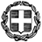 ΥΠΟΥΡΓΕΙΟ  ΠΑΙΔΕΙΑΣ ΚΑΙ ΘΡΗΣΚΕΥΜΑΤΩΝ- - - - -ΠΕΡΙΦΕΡΕΙΑΚΗ Δ/ΝΣΗ Π.Ε. ΚΑΙ Δ.Ε. ΑΤΤΙΚΗΣΔΙΕΥΘΥΝΣΗ ΔΕΥΤΕΡΟΒΑΘΜΙΑΣ ΕΚΠΑΙΔΕΥΣΗΣΒ΄ ΑΘΗΝΑΣΗμερομηνία 4/2/2020Αρ. Πρ. 291ΣΧΟΛΕΙΟ            2ο ΓΥΜΝΑΣΙΟ ΧΑΛΑΝΔΡΙΟΥ    2ΠΡΟΟΡΙΣΜΟΣ/ΟΙ-ΗΜΕΡΟΜΗΝΙΑ ΑΝΑΧΩΡΗΣΗΣ ΚΑΙ ΕΠΙΣΤΡΟΦΗΣΧΑΝΙΑ ΚΡΗΤΗΣ/ Αναχώρηση Πέμπτη 03/04/2020  17.00 μμ  από το σχολείο και επιστροφή  Τρίτη 08/04/2020   09.00 πμ στο σχολείο.3ΠΡΟΒΛΕΠΟΜΕΝΟΣ ΑΡΙΘΜΟΣ ΣΥΜΜΕΤΕΧΟΝΤΩΝ(ΜΑΘΗΤΕΣ-ΚΑΘΗΓΗΤΕΣ)35 μαθητές και 3 καθηγητές (1 αρχηγός και 2 συνοδοί)4ΜΕΤΑΦΟΡΙΚΟ ΜΕΣΟ/Α-ΠΡΟΣΘΕΤΕΣ ΠΡΟΔΙΑΓΡΑΦΕΣΜεταφορά από το χώρο του σχολείου στο λιμάνι του Πειραιά και αντιστρόφως με κλιματιζόμενο πολυτελές τουριστικό λεωφορείο. Ακτοπλοϊκά εισιτήρια (Πειραιάς- Ηράκλειο 3/4/2020, Ηράκλειο- Πειραιάς  7/4/2020) με τετράκλινες καμπίνες για μαθητές και δίκλινες/μονόκλινες για συνοδούς-καθηγητές κατά προτίμηση με ΜΙΝΟΑΝ (γραπτή επιβεβαίωση από την ακτοπλοϊκή στο όνομα του σχολείου) Τα   έξοδα στους χώρους επίσκεψης των μαθητών, τα οποία θα αναγράφονται με σαφήνεια στην προσφορά, θα περιλαμβάνονται στην τελική συνολική τιμή και στην τιμή ανά μαθητή συμπεριλαμβανομένου του ΦΠΑ.  Το ταξιδιωτικό γραφείο θα λάβει υπόψη του ότι από το τελικό ποσό θα παρακρατηθεί εγγύηση καλής εκτέλεσης της εκδρομής σε ποσοστό 25% του συνολικού ποσού, το οποίο θα καταβληθεί ατόκως με την ολοκλήρωση της εκδρομής και εφόσον έχουν πληρωθεί οι όροι της συμφωνίας. Η προκαταβολή θα είναι έως το 20% του συνολικού ποσού και το υπόλοιπο ποσό θα καταβληθεί την πρώτη ημέρα της εκδρομής. Σε περίπτωση μη υλοποίησης της εκδρομής για λόγους που δεν οφείλονται στο σχολείο η προκαταβολή θα επιστραφεί.5ΚΑΤΗΓΟΡΙΑ ΚΑΤΑΛΥΜΑΤΟΣ-ΠΡΟΣΘΕΤΕΣ ΠΡΟΔΙΑΓΡΑΦΕΣ(ΜΟΝΟΚΛΙΝΑ/ΔΙΚΛΙΝΑ/ΤΡΙΚΛΙΝΑ-ΠΡΩΙΝΟ Ή ΗΜΙΔΙΑΤΡΟΦΗ) Τρεις διανυκτερεύσεις σε ξενοδοχείο 4 ή 5* στα Χανιά έως 5χλμ από την πόλη (γραπτή επιβεβαίωση από το ξενοδοχείο  στο όνομα του σχολείου) με όλα τα δωμάτια στον ίδιο όροφο και στην ίδια πτέρυγα με προσωπικό ασφαλείας με πρωινό και δείπνο σε μπουφέ Διαμονή μαθητών σε τρίκλινα και τετράκλινα δωμάτια  και μονόκλινα για συνοδούς-καθηγητές. 6ΛΟΙΠΕΣ ΥΠΗΡΕΣΙΕΣ (ΠΡΟΓΡΑΜΜΑ, ΠΑΡΑΚΟΛΟΥΘΗΣΗ ΕΚΔΗΛΩΣΕΩΝ, ΕΠΙΣΚΕΨΗ ΧΩΡΩΝ, ΓΕΥΜΑΤΑ κ.τ.λ.))1. Μεταφορές, εκδρομές με κλιματιζόμενο πούλμαν στην αποκλειστική διάθεση του σχολείου μας σε όλη τη διάρκεια της εκδρομής. Το λεωφορείο να διαθέτει όλες τις προβλεπόμενες από την κείμενη ελληνική νομοθεσία προδιαγραφές καθώς και προϋποθέσεις ασφαλείας για μετακίνηση μαθητών.2. Ξενάγηση στο Αρχαιολογικό Χώρο της Κνωσού, στο Αρχαιολογικό Μουσείο Ηρακλείου (να περιλαμβάνει η είσοδος και τα εισιτήρια μαθητών-καθηγητών), επίσκεψη στο Ρέθυμνο, τάφους Βενιζέλων, πόλη Χανίων .3. Συνοδός του γραφείου σε όλη τη διάρκεια της εκδρομής.7ΥΠΟΧΡΕΩΤΙΚΗ ΑΣΦΑΛΙΣΗ ΕΥΘΥΝΗΣ ΔΙΟΡΓΑΝΩΤΗΝΑΙ8ΠΡΟΣΘΕΤΗ ΠΡΟΑΙΡΕΤΙΚΗ ΑΣΦΑΛΙΣΗ ΚΑΛΥΨΗΣΕΞΟΔΩΝ ΣΕ ΠΕΡΙΠΤΩΣΗ ΑΤΥΧΗΜΑΤΟΣ  Ή ΑΣΘΕΝΕΙΑΣ ΝΑΙ9ΤΕΛΙΚΗ ΣΥΝΟΛΙΚΗ ΤΙΜΗ ΟΡΓΑΝΩΜΕΝΟΥ ΤΑΞΙΔΙΟΥ(ΣΥΜΠΕΡΙΛΑΜΒΑΝΟΜΕΝΟΥ  Φ.Π.Α.)ΝΑΙ10ΕΠΙΒΑΡΥΝΣΗ ΑΝΑ ΜΑΘΗΤΗ (ΣΥΜΠΕΡΙΛΑΜΒΑΝΟΜΕΝΟΥ Φ.Π.Α.)ΝΑΙ11ΚΑΤΑΛΗΚΤΙΚΗ ΗΜΕΡΟΜΗΝΙΑ ΚΑΙ ΩΡΑ ΥΠΟΒΟΛΗΣ ΠΡΟΣΦΟΡΑΣΜέχρι την Τετάρτη 12 Φεβρουαρίου 2020 και ώρα 12.00 τις προσφορές τους σε κλειστό φάκελο, στο γραφείο του Διευθυντή.Δε θα γίνουν δεκτές προσφορές με ηλεκτρονικό ταχυδρομείο. 12ΗΜΕΡΟΜΗΝΙΑ ΚΑΙ ΩΡΑ ΑΝΟΙΓΜΑΤΟΣ ΠΡΟΣΦΟΡΩΝΟι προσφορές θα ανοιχτούν την ίδια μέρα και ώρα 12.30μμ από την προβλεπόμενη επιτροπή που θα ορίσει ο Διευθυντής του Σχολείου.Θα ληφθούν υπόψη μόνον όσες προσφορές πληρούν στο ακέραιο τις ως άνω προδιαγραφές. Όλες οι προσφορές θα ανοιχτούν και θα αξιολογηθούν από την αρμόδια επιτροπή του σχολείου, όπως προβλέπεται από τις κείμενες διατάξεις. Στα κριτήρια επιλογής θα συνεκτιμηθούν : η ποιότητα και η ασφάλεια των προτεινομένων ξενοδοχείων , η εμπειρία και η αξιοπιστία  του διοργανωτή, οι προσφερόμενες υπηρεσίες και κάθε τι που βοηθά στην επιτυχή διοργάνωση και υλοποίηση της εκδρομής.Το πρακτορείο που θα επιλεγεί, για τη διοργάνωση της εκδρομής θα ειδοποιηθεί τηλεφωνικά αμέσως μετά την σύνταξη σχετικού πρακτικού.  Πριν την υπογραφή της σχετικής σύμβασης, θα πρέπει να καταθέσει στο σχολείο αποδεικτικό κράτησης των δωματίων στο προτεινόμενο ξενοδοχείο για τους μαθητές και τους συνοδούς καθηγητές.  